2014上半年教师资格证考试《幼儿综合素质》真题及答案[NT:PAGE=真题$]一、单项选择题(共29题，每小题2分，共58分。)在每小题列出的四个备选项中只有一个是符合题目要求的，请用2B铅笔把答题卡上对 应题目的答案字母按要求凃黒《错选.多选或未选均无分。1.某幼儿园分班布置画展。张老师精心挑选部分“好的幼儿作品”展出，李老师则将每 个孩子的作品展出。两位老师的做法中A、张老师对，应支持优秀儿童的绘画表现B、李老师对，应支持每个儿童的绘画表现C、张老师对，班级画展需要体现最高水平D、李老师对，班级画展需要平衡家长关系2.王老师得知红红偷盒了同伴的玩具，没有当着全睞幼儿的面批评红红，而是把红红叫到办公室耐心引导。王老师的做法A、正确，幼儿需要赏识B、不正确，幼儿是有个性的人C、正确，幼儿需要荨重D、不正确，幼儿是有发展潜能的人3.老师在组织规则游戏时，发现有孩子开小差。老师应采取的措施是()A、点名批评，制止这种行为B、继续游戏，芫全视而不见C、大发雷霆，把幼儿赶出活动室D、轻拍幼儿，提醒幼儿集中精力4.李老师认真学习《幼儿园教师专业标准(试行)》，并制定了自己的专业发展规划。李 老师的做法体现了A、终身学习的理念B、先进的管理策略C、良好的沟通能力D、高超的教育技能5.下列选项中，属于《国家中长期教育改革和发展规划(2010?2020年)》，提出的战略目标的是A、全面普及学前教育 B、基本实现区域之间的教育公平C、全面实施素质教育 D、优质教育资源总重不断扩大6.教育行政部门取缔了一批违反国家规定私自招收未成年学生的私立学校.教育行政部 门这一行政行为的法律依据是A、《中华人民共和国教育法》B、《中华人民共和国教师法》C、《中华人民共和国未成年人保护法》D、《中华人民共和国预防未成年犯罪法》7.为确保儿童享有接受教育的权利，联合国《儿童权利公约》规定各缔约国应当A、实现全面的免费义务教育B、采职有效措施降低綴学率C、使得所有人接受高等教育D、发展不同形式的学前教育8.张老师大学本科毕业后自履到少数民族地区从軎教育工作。依据《中华人民共和国教师法》应当依法对张老师()A、给子补贴B、予以表彰C、进行奖励D、提高津贴9.某幼儿园为实现管理工作的规范化，要求保育员采取措施后控制幼儿的便溺时间和次数。该幼儿园的做法A、正确，有利于培养幼儿的良好的生活习惯B、正确，体现了保育员管理幼儿生活的权利C、错误，违反了《幼儿园工作规程》的规定D?错误，违反了联合国《儿童权利公约》的规定10.某小朋友在署假期间擅自钻幼儿园的铁门，导致右腿划伤。对于该小朋友所受伤害，下列选项中正确的是()A、幼儿园存在过错，应当承担赔偿责任B、幼儿园没有过错，但要承担赔偿责任C、幼儿园没有过错，无需承担赔偿责任D、幼儿园存在过错，佰可免除赔偿责任11.学生刘某因家:庭经济困难无法按规定芫成义务教育。依据《中华人民共和国未成年人保护法》，对于刘茱的受教育权利，具有保障责任的是(>A、刘某的监护人B、当地黢育机构C、儿童福利机构D、当地人民政府12.国有企业员工李某经常在家：酗酒后打骂孩子，对于李某的行为，下列表述中正确的是A、可由李某所在单位给予劝戚B、可由李茱所在单位给子处分C、可由当地人民政府给予行政处罚D、可由当地人民政府进行政调解13.张老师心愔烦矂的时候，会把气傲在孩子身上，随意批评或是大骂幼儿。这表明张老师A、具有反思意识B、具有敬业精神C、缺乏心理调适能力D、缺乏终身学习理念14.茱教师一边要求幼儿安静地玩玩具，一边和同軎聊天说笑。该教师的行为A、正确，应该培养幼儿习惯B、错误，应该小声聊天C、正确，利用融洽同軎关系D、错误，应该以身作则15.新入职的王老师想去阮秀教师李老师班上听谍，学习经验.李老师笑容可掬地说： “你是名牌大学毕业的高材生，我的课上得不好，就不要去听了这表明李老师()A、缺乏专业发展意识B、缺乏团结协作精神C、能够荨重信任同行D、鼓励同軎自我提升16.图1中，对与偶尔所送的礼物，老师应该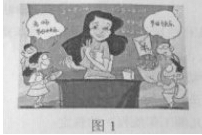 A、全部接受，在教师节时可以接受幼儿的所有礼物B、区别对待’对幼儿自制的小礼物可以适当地接受C、婉言谢绝，任何时候都不能接受幼儿的任何礼物D、婉言谢绝，尽堂避免在公开场合接受幼儿的礼物17.我国第一艘航空母舰的名称是A,武汉号B_上海号C、辽宁号D、重氏号18. “度重衡”是中国历史上对“计重”的称谓，其中“衡”计重的是A、长度B、重重C、容重D、面积19.秦始皇派遣主持修筑长城的将领是A、白起B、蒙恬C、章邯D、王翦20.下列选项中，不届于东音文学家陶渊明的作品是()A、《岳阳楼记》B、《桃花源记》C、《归去来兮辞》D、《归园田居》21. 相关的历史人物是B、周文王D、周平王22.战国时期，主持修筑都江堰的历史人物是A、李冰B、管仲C、吴起D、商狭23.下列关于古代书法的表述正确的是 A?王献之的《兰亭集序》是行书代表作B、北宋时期宋徽宗赵佶创立了 “庾金体”C、 “柳骨颜筋”指柳永书法遒健，颜真卿书法端庄D、唐朝的张旭和怀素的书法都是以隶书闻名于世24.鲁迅的第一篇白话文是()A、《祝福》B、《阿Q正传》C、《故乡》D、《狂人日记》25.图2所示的国宝级文物茂陵石雕，其创作的时代是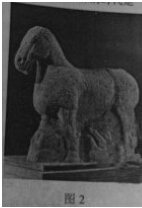 A、西通B、战国C、西汉D、唐朝波不能搏书本上的内容采篥为数字图像存储到计筲机中的设备是A、数码机B、扫描仪C、打印机D、手机27.编辑Word文挡时，工具栏上用以绘制表格的按钮是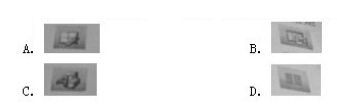 28.下列句子中，对“不夸己能，不扬人恶，自然能化敌为友。”理解正确的是A、要想化敌为友，就要不夸己能且不扬人恶。B、不想化敌为友’就可以既夸己能又扬人恶。C、没能化敌为友则没能不夸己能或不扬人恶。D、能够化敌为友，则能够不夸己能或不扬人恶。29.某单位要评选一名优秀员工，群众评议推选出候选人赵、铳、孙、李。赵说：小李业绩突出，当之无愧。钱说：我个人意见’老孙是不二人选。孙说：选小钱或者老赵我都赞成。李说：各位做得更好，不能选我.如果赵、钱、孙、李只有一个人的话与结果相符，则优秀员工是A、赵B、铳C、孙D、李二、材料分析题(本大题共3小题，每小题14分，共42分)阅读材料，并回答间题?30.材料：亮亮喜欢打人,经常有小朋友因此找王老师吿状-今天’小朋友们坐在簪厅等待吃饭时， 明明经过亮亮身边’顺手戳了亮亮一下.亮亮还手打了明明一下。这时，王老师经过，看见亮亮打人一把抓住他，用力狠狠戳他的头，推得他直摇晃，并生气的说：“看你还打人!” 见到此情景，小朋友纷纷数落亮亮曾经打了自己，王老师听后更生气了，她用力拍打亮亮的肩膀，同时生气地大声吼道，说“你真是讨人嫌!长得人不像人!”问题：(请从儿童观的角度，评价王老师的教育行为14分)31.活动开始了，教师请幼儿轻轻激椅子到老师身旁来.这是，有的幼儿抱着椅子，有 的幼儿推着椅子，有的幼儿拖蓿嘀子往老师身边挤，活动室是一片混乱。看到这幅愔景，教师轻轻走到一位推看椅子的幼儿跟前，抱起他的椅子，说：“哎呀， 小椅子，对不起，你的腿很疼，是吗?我帮你揉揉。”教师充满关愛的神愔和言语引起幼儿 的注意，活动室一下子静了下来.“老师，我不推椅子的” “老师，我会抱起椅子的”……推 着椅子和拖着椅子的幼儿小心翼翼地抱起椅子，轻轻将椅子放下。教师作出询间小椅子的样子，说：“现在椅子很高兴，他说谢谢大家愛护他间题：请从教师职业道德素质角度，评价教师的教育行为。(14分)32.材料：“苦难是人生的一笔财富。”这是人们常说的_句激励人奋进的话，可是，苦难不是幸 軎，也不是每个人都能从中获益的，学会正确对待苦难更有现实的意义。在一次聚会上，那些堪称成功的实业家、明星谈笑风生，其中就有著€的汽车商约翰? 艾顿。艾顿向他的朋友、后来成国英国首相的丘吉尔回忆起他的过去一一他出生在一个偏远小镝，父母早逝，是姐姐帮人洗衣服、干家务，辛苦挣後将他抚育戍人。 佰姐姐出嫁后，姐 夫将他撵到了舅舅家，舅妈更是刻薄，在他读书时，规定每天只能吃一顿饭，还得收搭马厩和剪草坪。刚工作当学徒时，他根本租不起房子，有将近一年多时间是躲 在郊外一处废旧的 仓库里睡觉……丘吉尔惊讶地间：“以前怎么没有听你说过这些?”艾顿笑道：“有什么好说的呢?正在受苦或许摆脱受苦的人是没有权利诉苦的。”这位 曾经在生活中失意、痛苦了很久的汽车商又说：“苦难变成财富是有条件的，这个条件就是，你战胜了苦难，不再受苦。这时，别人听舂你的苦难时，也不觉得你是 在念苦经，只会觉得 你意志坚强，值得敬重.只有在这里，苦难才是你值得骄傲的一笔人生财富。担如果你还在苦难之中或没有摆脱苦难的纠缠，你说什么呢。在别人听来，无异于就是 请求廉价的怜悯甚 至乞讨这个时候你能说你正在享受苦难，在苦难中锻炼了品质、学会了坚韧項人只会觉得你是在玩精神胜利、艾顿一的席话，使在丘吉尔重新修订他“热愛苦难”的信条。他在自传中这样写道一一 苦难，是财富还是屈辱当你战胜了苦难时，它就是你的财富;可当苦难战胜了你时，它就是你的屈辱。(摘编自《课外阅读》)间题：(1)让苦难不再成为屈辱的前提是什么?请结合文本，谈谈你的看法。)(2)每个人都有表达，申诉的权利，可是艾顿却说“正在受苦或正在摆脱受苦的人是 没有权利诉苦的“，谈谈你的理解。(10分)三、写作题(本大题1小题，50分〉33.阅读下面材料，根据要求作为博览群书总坯是要的，读书人喜欢说“腹有诗书气自华“，佰仔细想想，在人身上真正 起作用的，一定是真正读懂、读通、读化了的那几部书?要求：用规范的现代汉语写作。自定立意，自拟题目，自选文本。不少于800字。[NT:PAGE=答案$]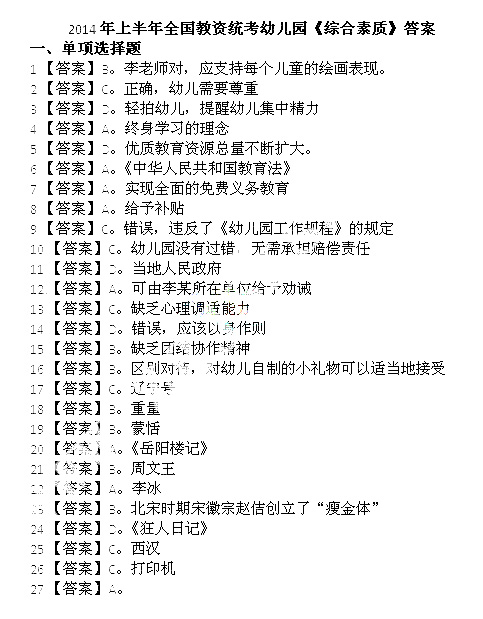 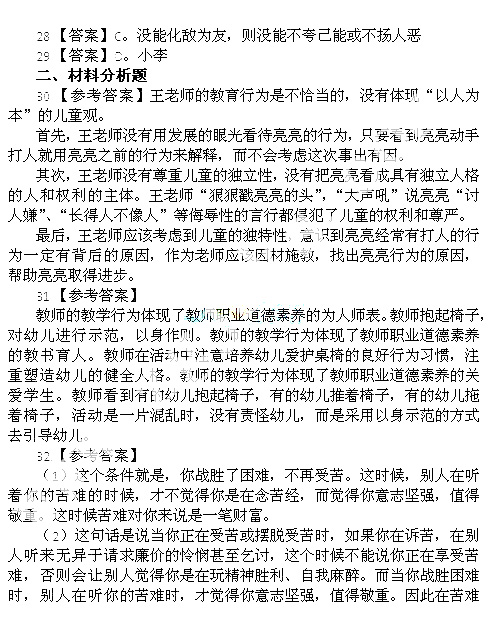 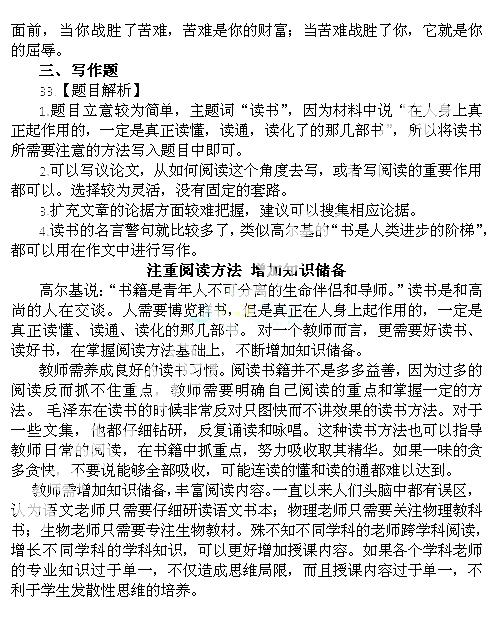 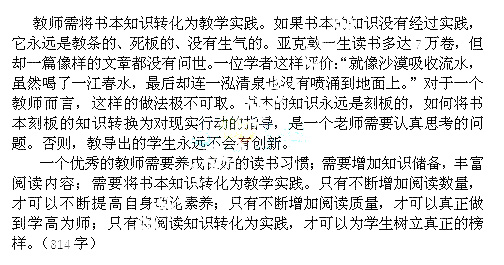 